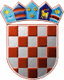 REPUBLIKA HRVATSKAOPĆINSKO IZBORNO POVJERENSTVOOPĆINE ŠKABRNJAKLASA:URBROJ:Škabrnja,        Na osnovi članka 86. Zakona o lokalnim izborima ("Narodne novine", broj 144/12 i 121/16, u daljnjem tekstu: Zakon), nakon provedenih lokalnih izbora 21. svibnja 2017., Općinsko izborno povjerenstvo Općine Škabrnja utvrdilo je i objavljujeREZULTATE IZBORA ZAČLANOVE OPĆINSKOG VIJEĆAOPĆINE ŠKABRNJANositelj liste: MARKO IVKOVIĆ, dipl. ing. agr.Nositelj liste: IVAN ŠKARANositelj liste: ZORAN GURLICANositelj liste: MARKO IVKOVIĆ, dipl. ing. agr.Nositelj liste: IVAN ŠKARANositelj liste: ZORAN GURLICAdobila je 6  mjesta te su s te liste izabrani:dobila je 4  mjesta te su s te liste izabrani:dobila je 1  mjesto te je s te liste izabran:PREDSJEDNIKOPĆINSKOG IZBORNOG POVJERENSTVAOPĆINE ŠKABRNJADARKO VIDAKOVIĆ______________________________I.Od ukupno 1.516 birača upisanih u popis birača, glasovalo je 1.024 birača, odnosno 67,55%, od čega je prema glasačkim listićima glasovalo 1.023 birača, odnosno 67,48%. Važećih listića bilo je 992, odnosno 96,97%. Nevažećih je bilo 31 listića, odnosno 3,03%.Od ukupno 1.516 birača upisanih u popis birača, glasovalo je 1.024 birača, odnosno 67,55%, od čega je prema glasačkim listićima glasovalo 1.023 birača, odnosno 67,48%. Važećih listića bilo je 992, odnosno 96,97%. Nevažećih je bilo 31 listića, odnosno 3,03%.II.Pojedine kandidacijske liste dobile su sljedeći broj glasova:1.2.3.III.Na osnovi članka 84. stavka 1. Zakona, kandidacijske liste koje sudjeluju u diobi mjesta u općinskom vijeću su:Na osnovi članka 84. stavka 1. Zakona, kandidacijske liste koje sudjeluju u diobi mjesta u općinskom vijeću su:1.HRVATSKA DEMOKRATSKA ZAJEDNICA - HDZHRVATSKA STRANKA PRAVA DR. ANTE STARČEVIĆ - HSP ASHRVATSKA DEMOKRATSKA ZAJEDNICA - HDZHRVATSKA STRANKA PRAVA DR. ANTE STARČEVIĆ - HSP AS2.KANDIDACIJSKA LISTA GRUPE BIRAČA3.KANDIDACIJSKA LISTA GRUPE BIRAČAIV.Na osnovi članka 84. stavka 2. i članka 85. Zakona, utvrđuje se da su pojedine kandidacijske liste dobile sljedeći broj mjesta u općinskom vijeću:Na osnovi članka 84. stavka 2. i članka 85. Zakona, utvrđuje se da su pojedine kandidacijske liste dobile sljedeći broj mjesta u općinskom vijeću:1.HRVATSKA DEMOKRATSKA ZAJEDNICA - HDZHRVATSKA STRANKA PRAVA DR. ANTE STARČEVIĆ - HSP ASHRVATSKA DEMOKRATSKA ZAJEDNICA - HDZHRVATSKA STRANKA PRAVA DR. ANTE STARČEVIĆ - HSP AS1.MARKO IVKOVIĆ, dipl. ing. agr.2.ŠIME BRKIĆ3.ROKO ŠKARA4.ELVIS GOSPIĆ5.LUZARIO KARLIĆ6.ŠIME RAŽOV2.KANDIDACIJSKA LISTA GRUPE BIRAČA1.IVAN ŠKARA2.ANA KARLIĆ3.KRISTIJAN VICKOVIĆ4.ZDRAVKO ŠKARA3.KANDIDACIJSKA LISTA GRUPE BIRAČA1.ZORAN GURLICA